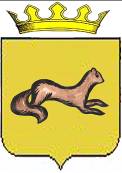 КОНТРОЛЬНО-СЧЕТНЫЙ ОРГАН____ОБОЯНСКОГО РАЙОНА КУРСКОЙ ОБЛАСТИ____306230, Курская обл., г. Обоянь, ул. Шмидта д.6, kso4616@rambler.ruЗАКЛЮЧЕНИЕ №55по результатам финансово-экономической экспертизы проекта постановления Администрации Обоянского района Курской области «Об утверждении муниципальной программы муниципального района «Обоянский район» Курской области «Сохранение и развитие архивного дела в Обоянском районе Курской области на 2019-2021 годы»г. Обоянь                                                                                          03 октября 2018 г.Основания для проведения экспертно-аналитического мероприятия: Федеральный Закон от 07 февраля 2011года № 6-ФЗ «Об общих принципах организации и деятельности контрольно-счетных органов субъектов Российской Федерации и муниципальных образований», Решение Представительного Собрания Обоянского района Курской области от 29 марта 2013 года № 2/23-II «О создании Контрольно-счетного органа Обоянского района Курской области и об утверждении Положения о Контрольно-счетном органе Обоянского района Курской области», Приказ №89 от 27.12.2017 «Об утверждении плана деятельности Контрольно-счетного органа Обоянского района Курской области на 2018 год», Приказ председателя Контрольно-счетного органа Обоянского района Курской области №45 от 02.10.2018 «О проведении экспертизы проекта Постановления Администрации Обоянского района Курской области».Цель экспертно-аналитического мероприятия: Проведение экспертизы проекта Постановления Администрации Обоянского района Курской области «Об утверждении муниципальной программы муниципального района «Обоянский район» Курской области «Сохранение и развитие архивного дела в Обоянском районе Курской области на 2019-2021 годы».Предмет экспертно-аналитического мероприятия: Проект Постановления Администрации Обоянского района Курской области «Об утверждении муниципальной программы муниципального района «Обоянский район» Курской области «Сохранение и развитие архивного дела в Обоянском районе Курской области на 2019-2021 годы»».Срок проведения: с 02.10.2018 года по 03.10.2018 года. Исполнители экспертно-аналитического мероприятия: Председатель Контрольно-счетного органа Обоянского района Курской области – Шеверев Сергей Николаевич.Ведущий инспектор Контрольно-счетного органа Обоянского района Курской области - Климова Любовь Вячеславовна.Общие сведения об объекте экспертизы:Проект постановления Администрации Обоянского района Курской области «Об утверждении муниципальной программы муниципального района «Обоянский район» Курской области «Сохранение и развитие архивного дела в Обоянском районе Курской области на 2019-2021 годы»», направлен в Контрольно-счетный орган Обоянского района Курской области ответственным исполнителем – Архивным отделом Администрации Обоянского района Курской области 02.10.2018 года (сопроводительное письмо №05-01-59/3442 от 02.10.2018 года).Ответственный исполнитель муниципальной программы:Архивный отдел Администрации Обоянского района Курской области.Подпрограммы муниципальной программы: - «Управление муниципальной программой и обеспечение условий реализации» муниципальной программы муниципального района «Обоянский район» Курской области «Сохранение и развитие архивного дела в Обоянском районе Курской области на 2019-2021 годы»; - «Организация хранения, комплектования и использования документов Архивного фонда Курской области и иных архивных документов» муниципальной программы муниципального района «Обоянский район» Курской области «Сохранение и развитие архивного дела в Обоянском районе Курской области на 2019-2021 годы». Цель муниципальной программы:- обеспечение сохранности архивных документов и нормального функционирования архивного отдела Администрации Обоянского района Курской области в соответствии с установленными требованиями как решение задачи сохранения Архивного фонда Курской области, культурного и исторического наследия Обоянского района, и иных архивных документов.Задачи муниципальной программы:- соблюдение нормативных режимов и надлежащей организации хранения документов, исключающих их утрату и обеспечивающих поддержание их в должном физическом состоянии;- пополнение Архивного фонда Курской области и иных архивных документов;- создание и совершенствование информационно-поисковых систем, баз данных о документах архивного фонда;- оснащение архивного отдела средствами связи, мебелью, компьютерной и оргтехникой, средствами хранения информации, средствами перевода документов в электронный вид;- повышение качества комплектования архивного отдела новыми документами;- создание необходимых условий для обеспечения доступа юридических и физических лиц к информационным ресурсам Обоянского района Курской области с целью удовлетворения потребностей в архивной информации.Срок реализации Программы:2019-2021 годы.В ходе проведения экспертизы выявлено:Проект постановления Администрации Обоянского района Курской области «Об утверждении муниципальной программы муниципального района «Обоянский район» Курской области «Сохранение и развитие архивного дела в Обоянском районе Курской области на 2019-2021 годы», разработан в соответствии со ст.15 Федерального Закона РФ от 06.10.2003 №131-ФЗ «Об общих принципах организации местного самоуправления в Российской Федерации», ст.179 Бюджетного кодекса РФ, приказа Минфина России от 01.07.2013 №65н «Об утверждении Указаний о порядке применения бюджетной классификации Российской Федерации», постановлением Администрации Обоянского района Курской области от 18.09.2018 №419 «Об утверждении Перечня муниципальных программ муниципального района «Обоянский район» Курской области».В соответствии с паспортом программы, общий объем бюджетных ассигнований для ее реализации запланирован в сумме 3441,8 тыс. рублей, в том числе за счет средств:тыс. руб.                                  В том числе по годам                                                 тыс. руб.Представленная для экспертизы муниципальная программа включает следующие подпрограммы:1. «Управление муниципальной программой и обеспечение условий реализации» муниципальной программы муниципального района «Обоянский район» Курской области «Сохранение и развитие архивного дела в Обоянском районе Курской области на 2019-2021 годы».2. «Организация хранения, комплектования и использования документов Архивного фонда Курской области и иных архивных документов» муниципальной программы муниципального района «Обоянский район» Курской области «Сохранение и развитие архивного дела в Обоянском районе Курской области на 2019-2021 годы». В таблице приложения №5 в подпрограммах не отражены суммы «всего» по подпрограммам.В представленном для экспертизы проекте муниципальной программы отсутствуют следующие обязательные разделы, предусмотренные Методическими указаниями по разработке и реализации муниципальных программ муниципального района «Обоянский район» Курской области, утвержденными постановлением Главы Обоянского района от 08.10.2013 г. №166:- приоритеты муниципальной политики в сфере реализации муниципальной программы;- прогноз сводных показателей муниципальных заданий по этапам реализации муниципальной программы.Подпрограмма «Управление муниципальной программой и обеспечение условий реализации» муниципальной программы муниципального района «Обоянский район» Курской области «Сохранение и развитие архивного дела в Обоянском районе Курской области на 2019-2021 годы»В соответствии с паспортом подпрограммы, общий объем средств для реализации подпрограммы в 2019-2021 годы запланирован в сумме 1252,8 тыс. рублей, в том числе:                                                                                                                        тыс. руб.В представленном для экспертизы проекте подпрограммы отсутствуют следующие обязательные разделы, предусмотренные Методическими указаниями по разработке и реализации муниципальных программ муниципального района «Обоянский район» Курской области, утвержденными постановлением Главы Обоянского района от 08.10.2013 г. №166:- приоритеты муниципальной политики в сфере реализации подпрограммы;- прогноз сводных показателей муниципальных заданий по этапам реализации подпрограммы.Подпрограмма «Организация хранения, комплектования и использования документов Архивного фонда Курской области и иных архивных документов» муниципальной программы муниципального района «Обоянский район» Курской области «Сохранение и развитие архивного дела в Обоянском районе Курской области на 2019-2021 годы»В соответствии с паспортом подпрограммы, общий объем средств для реализации подпрограммы в 2019-2021 годы запланирован в сумме 2188,9 тыс. рублей, в том числе за счет средств:- бюджета Курской области в сумме 1288,9 тыс. рублей,- бюджета муниципального района «Обоянский район» Курской области в сумме 900,0 тыс. рублей в том числе:тыс. руб.В представленном для экспертизы проекте подпрограммы отсутствуют следующие обязательные разделы, предусмотренные Методическими указаниями по разработке и реализации муниципальных программ муниципального района «Обоянский район» Курской области, утвержденными постановлением Главы Обоянского района от 08.10.2013 г. №166:- приоритеты муниципальной политики в сфере реализации подпрограммы;- прогноз сводных показателей муниципальных заданий по этапам реализации подпрограммы.ВыводыКонтрольно-счетный орган Обоянского района Курской области предлагает Администрации Обоянского района Курской области учесть замечания, изложенные в настоящем экспертном заключении.Председатель Контрольно-счетного органаОбоянского района Курской области                                                 С. Н. ШеверевИсточник финансирования2019-2021 годыБюджет Курской области1288,9Бюджет Обоянского района2152,9ВСЕГО3441,82019 год2020 год2021 год1147,251147,251147,25ВСЕГО                                3441,8ВСЕГО                                3441,8ВСЕГО                                3441,82019год2020 год2021 год417,6417,6417,6ВСЕГО                                1252,8ВСЕГО                                1252,8ВСЕГО                                1252,82019 год2020 год2021 год729,6729,6729,6ВСЕГО                                2188,8ВСЕГО                                2188,8ВСЕГО                                2188,8